[Logo Centre Docent] 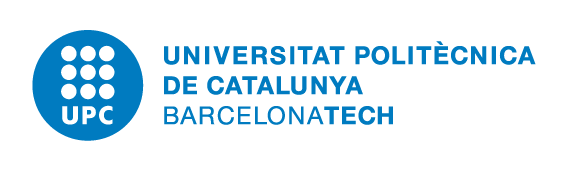 SISTEMA DE GARANTIA INTERNA DE LA QUALITAT[NOM CENTRE DOCENT]X.7.1 Publicació d´informació i rendició de comptesÍNDEX1. 	Finalitat2.	Abast3.	Normatives / referències4.	Responsabilitats5.	Desenvolupament del procés6.	Indicadors7.	Evidències8.	FluxgramaFINALITATAquest procés descriu com el [nom abreviat del centre docent] ([Nom complet del centre docent]) garanteix l’accés a la informació que es genera en el conjunt de ([Nom centre docent]) i en els seus òrgans de govern a la comunitat de ([Nom centre docent]), facilitant el coneixement del conjunt d’activitats de ([Nom centre docent]) en l’àmbit nacional i internacional i revisa, actualitza i millora els processos relatius a la publicació de la informació i la rendició de comptes.ABASTEl present document és d’aplicació a les titulacions oficials de l'[Nom centre docent], ja siguin de grau o de màster.NORMATIVES / REFERÈNCIES- Marc extern:- Marc intern:Política i Objectius de Qualitat (elaborat al procés 1.1. Definir Política i Objectius de Qualitat de la Formació)Informació general del centre docentInformació acadèmica dels estudisInformació del curs actualReglament intern del centre docentRESPONSABILITATSResponsable del procés: ...●  Equip Directiu: Reflexionar sobre la compleció, visibilitat, agregació i actualització de la informació a publicar.●    Director i Secretaria Acadèmica: Elaborar la Memòria i l’Informe de Gestió.●  [Sotsdireccio/ns]: Publicar la informació. Recollir i analitzar dades. Valorar i assegurar la implantació de les accions de millora. Elaborar els informes de seguiment i acreditació.●  [Unitat/s Especialitzada/es de la Unitat Transversal de Gestió]: Publicar la informació. Recollir i analitzar dades. Valorar i assegurar la implantació de les accions de millora. Elaborar els informes de seguiment i acreditació.DESENVOLUPAMENT DEL PROCÉSEn aquest apartat s'hauria d'explicar breument:com es fa la recollida i anàlisi de la d’informaciócom es fa el seguiment i milloraels grups d’interès/agents implicats i mecanismes de participacióquins són els mecanismes de presa de decisionsL’equip directiu és el responsable de que es faciliti la informació que inclogui l’oferta de programes i els criteris de selecció per accedir-hi, els resultats de l’aprenentatge previstos, les qualificacions a què condueixen, els procediments d’ensenyament, aprenentatge i avaluació emprats, els resultats acadèmics obtinguts i les oportunitats per a l’aprenentatge disponibles per al estudiants, com també informació sobre ocupabilitat dels seus titulats.Per garantir la qualitat de la informació pública, l’equip directiu reflexionarà anualment sobre la validesa, la rellevància i l’actualització de la informació pública, la seva accessibilitat i els processos de millora contínua que en garanteixen la qualitat.L’equip directiu es responsabilitzarà de que s’informi de manera adequada a tots els grups d’interès sobre les característiques del programa i sobre els processos de gestió que en garanteixen la qualitat.Per tal de definir el desplegament i seguiment del SGIQ i el control de la documentació, es seguirà el que es defineix al procés (un nou procés que s’ha de dissenyar….).Indicar/referenciar el document que conté la taula a on s’ha d’especificar la informació a publicar, dient el corresponent canal i accés, i forma part del que ha de fer l’equip directiu (elaborar i revisar/modificar). La taula no caldria adjuntar-la perquè el seu contingut pot anar variant al llarg del temps.[Veure fluxgrama]INDICADORSLa relació dels indicadors que cal considerar per avaluar aquest procés són els següents:A)   Indicadors de resultats:B) Indicadors de satisfacció:EVIDÈNCIESLa relació d’evidències que cal generar per avaluar aquest procés són les següents:Acta de la reunió d’Equip Directiu indicant les reflexions sobre la compleció, visibilitat, agregació i actualització de la informació a publicar.Memòria.Informe de Gestió.Documentació a la web, taulers d'anuncis i altres canals.Informe únic per a:l’apartat de la Memòriael Seguiment de la titulaciól’Informe de Gestiól’Informe d’AcreditacióInforme de revisió del procésFLUXGRAMA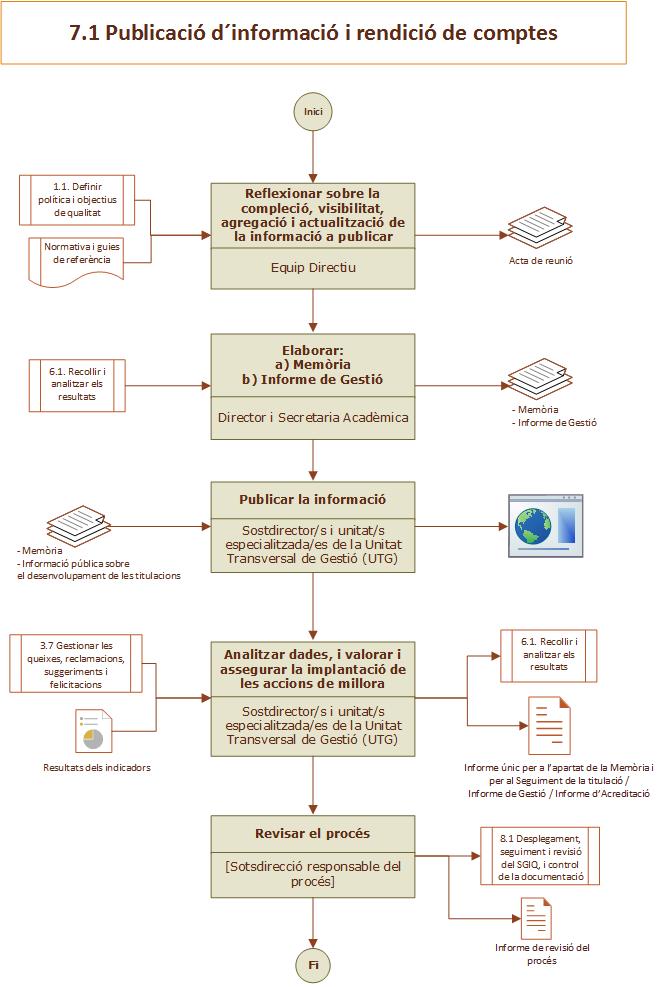 Gestió Documental i control de canvisGestió Documental i control de canvisGestió Documental i control de canvisGestió Documental i control de canvisGestió Documental i control de canvisVersióReferència de la modificacióElaborat perAprovat perData1Disseny del SGIQ aprovat per AQU CatalunyaComissió de QualitatJunta d'EscolaMarç 20112Es simplifica el procés i ...Comissió de QualitatJunta d'EscolaOctubre 2016Nombre de queixes, suggeriments i felicitacions en relació a la publicació d’informacióNombre d’accessos a la web del centreNombre de queixes, suggeriments i felicitacions en relació a la publicació d’informacióNombre d’accessos a la web del centreEnquestes de satisfacció a titulats Enquestes de Satisfacció dels estudiants Enquestes de satisfacció a titulats Enquestes de Satisfacció dels estudiants 